VEXIN 16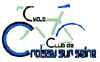 Grand Parcours 78 kmGrand Parcours 78 kmGrand Parcours 78 kmCroissy0Le pecq	                   4D159Carrières sous Bois             7D157Maisons Laffitte                   10,5Acheres                            17,5D30Passerelle de Conflans       21D48Andresy                               22D55Maurecourt	       	       23L’Hautil		                    26,5D22Boisemont		       30D922╣D17 Dir. Vaux sur Seine   31D17Vaux sur seine                33╣D922  dir. Meulan34,5D922Meulan		            39D190╣  Dir. Evecquemont           41,4Evecquemont                      43,5Vaux sur seine                    44,5D17╣ D922                                 46,5D922Boisemont                           48D22L’Hautil                                50,5D2Triel                                  53Chanteloup les Vignes        56Andresy57Passerelle de Conflans       61Achères65Les loges                              70D284St germain73Le Pecq75Croissy78Moyen Parcours 70 kmMoyen Parcours 70 kmMoyen Parcours 70 kmCroissy0Le pecq		      4D159Carrières sous Bois            7D157Piscine                                 9,5D284Les loges                              11,5Acheres                        16D30Passerelle de Conflans      19D48Andresy                               21D55Maurecourt	       	       22L’Hautil		       25D22Boisemont		       29D922Meulan		            37D190Vaux sur seine                     41Triel                                    46Chanteloup les Vignes        48Andresy50Passerelle de Conflans      53Achères57Les loges                              62D284St germain65Le Pecq67Croissy70Les Lignes grisées signalent les points où le parcours diverge des autresLes Lignes grisées signalent les points où le parcours diverge des autresLes Lignes grisées signalent les points où le parcours diverge des autresPetit Parcours 62 kmPetit Parcours 62 kmPetit Parcours 62 kmCroissy0Le pecq		      4D159Carrières sous Bois            7D157Piscine                                 9,5D284Les loges                              11,5Acheres                        16D30Passerelle de Conflans      19D48Andresy                               21D55Maurecourt	       	       22L’Hautil		       25D22Boisemont		       29D922╣D17 Dir. Vaux sur Seine   30D17Vaux sur seine                32D190Triel                                    37Chanteloup les Vignes        39Andresy42Passerelle de Conflans      44Achères47Les loges                              53D284St germain56Le Pecq58Croissy62